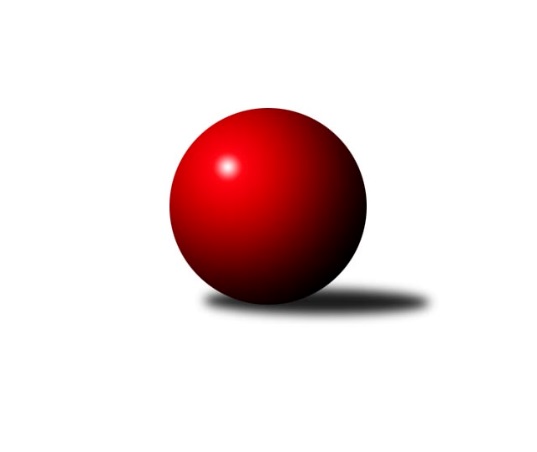 Č.9Ročník 2016/2017	19.11.2016Nejlepšího výkonu v tomto kole: 3474 dosáhlo družstvo: TJ Start Rychnov n. Kn.2.KLM A 2016/2017Výsledky 9. kolaSouhrnný přehled výsledků:TJ Sokol Kdyně	- SKK Rokycany B	6:2	3332:3314	13.0:11.0	19.11.KK SDS Sadská	- Sokol Kolín 	6:2	3319:3215	13.5:10.5	19.11.KK Lokomotiva Tábor	- KK Konstruktiva Praha 	5:3	3367:3197	14.5:9.5	19.11.TJ Dynamo Liberec	- TJ Sokol Duchcov	3:5	3284:3308	12.0:12.0	19.11.TJ Start Rychnov n. Kn.	- KK Kosmonosy 	5:3	3474:3257	14.5:9.5	19.11.TJ Slovan Karlovy Vary	- SKK Bohušovice	5:3	3208:3128	15.0:9.0	19.11.Tabulka družstev:	1.	TJ Sokol Kdyně	9	8	0	1	51.0 : 21.0 	126.0 : 90.0 	 3317	16	2.	TJ Start Rychnov n. Kn.	9	6	1	2	45.0 : 27.0 	118.0 : 98.0 	 3299	13	3.	TJ Sokol Duchcov	9	6	0	3	46.0 : 26.0 	125.5 : 90.5 	 3324	12	4.	KK SDS Sadská	9	6	0	3	46.0 : 26.0 	123.0 : 93.0 	 3275	12	5.	SKK Bohušovice	9	6	0	3	41.0 : 31.0 	111.5 : 104.5 	 3205	12	6.	TJ Slovan Karlovy Vary	9	6	0	3	40.0 : 32.0 	101.0 : 115.0 	 3298	12	7.	SKK Rokycany B	9	5	0	4	36.0 : 36.0 	111.5 : 104.5 	 3250	10	8.	KK Lokomotiva Tábor	9	4	0	5	30.0 : 42.0 	99.0 : 117.0 	 3329	8	9.	KK Kosmonosy	9	3	0	6	32.0 : 40.0 	108.0 : 108.0 	 3241	6	10.	TJ Dynamo Liberec	9	2	0	7	23.0 : 49.0 	96.5 : 119.5 	 3277	4	11.	KK Konstruktiva Praha	9	1	1	7	25.0 : 47.0 	93.0 : 123.0 	 3197	3	12.	Sokol Kolín	9	0	0	9	17.0 : 55.0 	83.0 : 133.0 	 3181	0Podrobné výsledky kola:	 TJ Sokol Kdyně	3332	6:2	3314	SKK Rokycany B	Václav Kuželík ml.	142 	 156 	 114 	134	546 	 2:2 	 576 	 141	170 	 132	133	Jan Holšan	Michael Kotal	136 	 130 	 127 	135	528 	 1:3 	 551 	 144	131 	 143	133	Martin Maršálek	Jindřich Dvořák	127 	 138 	 168 	142	575 	 3:1 	 561 	 151	125 	 157	128	Pavel Andrlík ml.	Tomáš Timura	143 	 137 	 151 	149	580 	 3:1 	 549 	 138	133 	 156	122	Libor Bureš	David Machálek	170 	 124 	 122 	155	571 	 2:2 	 560 	 147	125 	 155	133	Petr Fara	Jiří Benda st.	139 	 130 	 129 	134	532 	 2:2 	 517 	 132	107 	 133	145	Martin Prokůpekrozhodčí: Nejlepší výkon utkání: 580 - Tomáš Timura	 KK SDS Sadská	3319	6:2	3215	Sokol Kolín 	Jan st. Renka st.	148 	 141 	 155 	136	580 	 1:3 	 628 	 168	156 	 140	164	Václav Kňap	Václav Pešek	152 	 132 	 116 	148	548 	 3:1 	 484 	 123	125 	 122	114	Jaroslav Hanuš	Václav Schejbal	134 	 129 	 147 	152	562 	 3:1 	 524 	 141	127 	 135	121	Jindřich Lauer	Martin Schejbal	141 	 127 	 140 	138	546 	 4:0 	 496 	 136	116 	 131	113	Lukáš Holosko	Aleš Košnar	163 	 145 	 129 	126	563 	 2:2 	 524 	 128	124 	 140	132	Jaroslav Šatník	Antonín Svoboda	144 	 120 	 121 	135	520 	 0.5:3.5 	 559 	 144	129 	 138	148	Jan Pelákrozhodčí: Nejlepší výkon utkání: 628 - Václav Kňap	 KK Lokomotiva Tábor	3367	5:3	3197	KK Konstruktiva Praha 	Karel Smažík *1	124 	 129 	 141 	144	538 	 1.5:2.5 	 552 	 125	144 	 141	142	Václav Posejpal	David Kášek	155 	 142 	 139 	154	590 	 4:0 	 484 	 120	122 	 126	116	Pavel Kohlíček	Miroslav Dvořák *2	129 	 132 	 130 	137	528 	 2:2 	 540 	 126	124 	 148	142	Tibor Machala	Petr Chval	129 	 147 	 132 	117	525 	 1:3 	 550 	 144	126 	 139	141	Jan Barchánek	Ladislav Takáč	159 	 142 	 146 	143	590 	 3:1 	 529 	 131	132 	 150	116	Pavel Wohlmuth	Jaroslav Mihál	156 	 152 	 134 	154	596 	 3:1 	 542 	 124	146 	 137	135	Arnošt Nedbalrozhodčí: střídání: *1 od 61. hodu Bořivoj Jelínek, *2 od 61. hodu Petr BystřickýNejlepší výkon utkání: 596 - Jaroslav Mihál	 TJ Dynamo Liberec	3284	3:5	3308	TJ Sokol Duchcov	Zdeněk Pecina st.	130 	 152 	 131 	122	535 	 2:2 	 517 	 141	122 	 127	127	Pavel Šporer	Vojtěch Pecina	143 	 131 	 148 	144	566 	 2:2 	 559 	 158	152 	 136	113	Miloš Civín	Agaton Plaňanský ml.	125 	 102 	 151 	128	506 	 2:2 	 543 	 122	138 	 145	138	Tomáš Štraicher	Roman Žežulka	136 	 145 	 152 	140	573 	 3:1 	 537 	 118	151 	 148	120	Jiří Semelka	Vojtěch Trojan	130 	 150 	 121 	128	529 	 1:3 	 557 	 149	134 	 128	146	Josef Pecha	Josef Zejda ml.	121 	 139 	 157 	158	575 	 2:2 	 595 	 145	152 	 154	144	Zdeněk Ransdorfrozhodčí: Nejlepší výkon utkání: 595 - Zdeněk Ransdorf	 TJ Start Rychnov n. Kn.	3474	5:3	3257	KK Kosmonosy 	Vojtěch Šípek	130 	 151 	 144 	146	571 	 2:2 	 572 	 126	154 	 158	134	Jiří Vondráček	Dalibor Ksandr	143 	 143 	 138 	155	579 	 3:1 	 525 	 126	135 	 140	124	Tomáš Bajtalon	Matěj Stančík	125 	 128 	 132 	122	507 	 1.5:2.5 	 541 	 125	150 	 131	135	Pavel Říha	Jiří Brouček	165 	 151 	 156 	127	599 	 3:1 	 538 	 134	132 	 136	136	Dušan Plocek	Jaroslav Kejzlar	160 	 173 	 146 	164	643 	 4:0 	 520 	 102	153 	 143	122	Věroslav Řípa	Martin Čihák	143 	 143 	 154 	135	575 	 1:3 	 561 	 145	151 	 129	136	Luboš Benešrozhodčí: Nejlepší výkon utkání: 643 - Jaroslav Kejzlar	 TJ Slovan Karlovy Vary	3208	5:3	3128	SKK Bohušovice	Jaroslav Páv	136 	 148 	 127 	131	542 	 1:3 	 561 	 147	132 	 138	144	Milan Perníček	Tomáš Pavlík	139 	 146 	 148 	133	566 	 3:1 	 509 	 133	123 	 113	140	Ladislav Šourek	Pavel Staša	127 	 123 	 126 	135	511 	 2:2 	 518 	 115	137 	 138	128	Lukáš Dařílek	Tomáš Beck st.	129 	 133 	 124 	137	523 	 3:1 	 504 	 117	112 	 141	134	Radek Šípek	Václav Hlaváč st.	153 	 125 	 127 	143	548 	 4:0 	 495 	 137	118 	 119	121	Jaromír Hnát	Václav Krýsl	124 	 118 	 130 	146	518 	 2:2 	 541 	 139	147 	 125	130	Jiří Semerádrozhodčí: Nejlepší výkon utkání: 566 - Tomáš PavlíkPořadí jednotlivců:	jméno hráče	družstvo	celkem	plné	dorážka	chyby	poměr kuž.	Maximum	1.	Tomáš Pavlík 	TJ Slovan Karlovy Vary	591.94	379.4	212.6	1.7	4/5	(651)	2.	Zdeněk Ransdorf 	TJ Sokol Duchcov	574.40	378.0	196.4	3.1	5/7	(596)	3.	Jaroslav Mihál 	KK Lokomotiva Tábor	570.33	370.9	199.4	1.8	3/4	(613)	4.	Václav Kňap 	Sokol Kolín 	570.25	371.0	199.2	1.6	6/6	(628)	5.	Aleš Košnar 	KK SDS Sadská	569.96	377.6	192.3	2.1	4/4	(611)	6.	Karel Smažík 	KK Lokomotiva Tábor	567.67	371.3	196.3	2.3	3/4	(581)	7.	David Machálek 	TJ Sokol Kdyně	567.08	368.9	198.2	3.3	5/5	(586)	8.	Miloš Civín 	TJ Sokol Duchcov	566.61	381.6	185.0	2.6	6/7	(600)	9.	Dalibor Ksandr 	TJ Start Rychnov n. Kn.	565.88	373.3	192.6	3.4	5/5	(604)	10.	Josef Zejda  ml.	TJ Dynamo Liberec	564.40	365.0	199.5	2.6	4/4	(620)	11.	Tomáš Beck  st.	TJ Slovan Karlovy Vary	564.20	371.4	192.8	3.4	5/5	(589)	12.	Luboš Beneš 	KK Kosmonosy 	562.43	370.5	192.0	3.4	7/7	(595)	13.	Petr Fara 	SKK Rokycany B	561.89	372.2	189.7	2.6	6/6	(589)	14.	Vojtěch Pecina 	TJ Dynamo Liberec	561.63	375.0	186.6	2.3	4/4	(638)	15.	Václav Krýsl 	TJ Slovan Karlovy Vary	561.60	369.9	191.7	2.8	5/5	(602)	16.	Martin Čihák 	TJ Start Rychnov n. Kn.	561.04	374.3	186.8	1.7	5/5	(594)	17.	Jiří Brouček 	TJ Start Rychnov n. Kn.	560.75	376.3	184.5	2.3	4/5	(599)	18.	Václav Kuželík  ml.	TJ Sokol Kdyně	559.88	376.8	183.0	2.4	5/5	(576)	19.	Josef Pecha 	TJ Sokol Duchcov	558.86	367.3	191.6	2.3	7/7	(572)	20.	Václav Hlaváč  st.	TJ Slovan Karlovy Vary	557.36	369.9	187.4	2.9	5/5	(582)	21.	Petr Chval 	KK Lokomotiva Tábor	556.94	363.1	193.8	3.4	4/4	(589)	22.	Jiří Vondráček 	KK Kosmonosy 	556.86	367.7	189.1	3.1	7/7	(581)	23.	Václav Schejbal 	KK SDS Sadská	555.96	360.9	195.0	2.8	4/4	(596)	24.	Jaroslav Kejzlar 	TJ Start Rychnov n. Kn.	555.50	375.2	180.4	2.5	4/5	(643)	25.	Jiří Semerád 	SKK Bohušovice	555.45	364.3	191.2	2.2	5/6	(584)	26.	Bořivoj Jelínek 	KK Lokomotiva Tábor	554.13	365.9	188.3	1.9	3/4	(615)	27.	David Kášek 	KK Lokomotiva Tábor	554.08	366.9	187.2	3.4	4/4	(592)	28.	Pavel Andrlík  ml.	SKK Rokycany B	553.80	369.3	184.5	4.4	5/6	(597)	29.	Milan Perníček 	SKK Bohušovice	553.33	366.9	186.5	2.5	6/6	(595)	30.	Jiří Němec 	Sokol Kolín 	552.95	372.8	180.2	2.9	5/6	(587)	31.	Pavel Šporer 	TJ Sokol Duchcov	552.14	361.6	190.5	2.8	7/7	(587)	32.	Jiří Benda  st.	TJ Sokol Kdyně	550.45	369.4	181.1	2.1	4/5	(607)	33.	Agaton Plaňanský  ml.	TJ Dynamo Liberec	549.96	365.0	184.9	7.4	4/4	(588)	34.	Viktor Pytlík 	TJ Sokol Kdyně	549.58	370.8	178.8	5.3	4/5	(634)	35.	Roman Žežulka 	TJ Dynamo Liberec	549.11	365.8	183.3	3.8	3/4	(573)	36.	Antonín Svoboda 	KK SDS Sadská	548.75	368.6	180.1	5.1	4/4	(578)	37.	Vojtěch Šípek 	TJ Start Rychnov n. Kn.	548.40	362.8	185.7	3.9	4/5	(637)	38.	Jan Holšan 	SKK Rokycany B	546.60	357.5	189.1	4.3	5/6	(576)	39.	Jan Pelák 	Sokol Kolín 	545.79	365.8	180.0	4.0	6/6	(596)	40.	Jindřich Dvořák 	TJ Sokol Kdyně	544.25	364.1	180.2	5.6	5/5	(593)	41.	Tomáš Timura 	TJ Sokol Kdyně	543.19	360.3	182.9	3.0	4/5	(580)	42.	Tomáš Štraicher 	TJ Sokol Duchcov	542.61	364.7	177.9	5.3	6/7	(593)	43.	Libor Bureš 	SKK Rokycany B	539.25	361.8	177.5	3.3	6/6	(559)	44.	Pavel Kohlíček 	KK Konstruktiva Praha 	539.19	366.5	172.7	6.0	7/7	(589)	45.	Vojtěch Trojan 	TJ Dynamo Liberec	536.00	370.5	165.5	7.0	4/4	(580)	46.	Lukáš Dařílek 	SKK Bohušovice	535.25	364.2	171.0	4.0	6/6	(586)	47.	Pavel Říha 	KK Kosmonosy 	535.00	360.6	174.4	4.2	5/7	(562)	48.	Tibor Machala 	KK Konstruktiva Praha 	534.70	362.3	172.4	6.7	5/7	(583)	49.	Pavel Wohlmuth 	KK Konstruktiva Praha 	534.21	366.2	168.0	6.3	7/7	(578)	50.	Jiří Semelka 	TJ Sokol Duchcov	533.78	367.4	166.3	8.7	6/7	(568)	51.	Ladislav Moulis 	SKK Rokycany B	533.00	357.3	175.8	6.5	4/6	(553)	52.	Dušan Plocek 	KK Kosmonosy 	532.50	358.1	174.4	5.6	6/7	(573)	53.	Tomáš Svoboda 	SKK Bohušovice	531.00	364.0	167.0	4.5	4/6	(558)	54.	Věroslav Řípa 	KK Kosmonosy 	530.57	362.9	167.7	6.0	7/7	(564)	55.	Martin Schejbal 	KK SDS Sadská	530.17	361.0	169.2	5.8	3/4	(546)	56.	Jindřich Lauer 	Sokol Kolín 	529.50	364.3	165.2	5.8	6/6	(558)	57.	Jan st. Renka  st.	KK SDS Sadská	528.25	359.0	169.2	6.0	4/4	(594)	58.	Jaroslav Páv 	TJ Slovan Karlovy Vary	527.76	357.7	170.0	3.7	5/5	(555)	59.	Pavel Staša 	TJ Slovan Karlovy Vary	527.00	363.3	163.8	9.9	4/5	(566)	60.	Tomáš Bajtalon 	KK Kosmonosy 	525.70	355.0	170.7	5.2	5/7	(566)	61.	Jan Barchánek 	KK Konstruktiva Praha 	524.27	362.4	161.9	4.5	5/7	(550)	62.	Zdeněk Pecina  st.	TJ Dynamo Liberec	520.00	339.7	180.3	4.3	3/4	(564)	63.	Jaromír Hnát 	SKK Bohušovice	517.00	355.2	161.8	6.8	6/6	(554)	64.	Jan ml. Renka  ml.	KK SDS Sadská	508.33	353.3	155.0	10.3	3/4	(571)		Jakub Seniura 	TJ Start Rychnov n. Kn.	622.00	402.0	220.0	3.0	1/5	(622)		Tomáš Bek 	KK SDS Sadská	582.40	360.7	221.7	1.9	2/4	(611)		Ladislav Takáč 	KK Lokomotiva Tábor	573.70	369.6	204.1	2.2	2/4	(590)		Petr Miláček 	KK SDS Sadská	572.50	373.5	199.0	4.0	1/4	(603)		Zdeněk Zahrádka 	KK Konstruktiva Praha 	567.58	379.2	188.4	3.4	4/7	(613)		Josef Pauch 	SKK Rokycany B	566.00	382.0	184.0	5.0	1/6	(566)		Miroslav Dvořák 	KK Lokomotiva Tábor	564.40	381.0	183.4	1.8	1/4	(587)		Michael Kotal 	TJ Sokol Kdyně	562.33	369.1	193.3	1.9	3/5	(610)		Jakub Dařílek 	TJ Sokol Duchcov	562.00	376.3	185.8	3.8	4/7	(586)		Roman Filip 	SKK Bohušovice	561.00	376.0	185.0	7.0	1/6	(561)		Martin Maršálek 	SKK Rokycany B	559.00	378.1	180.9	6.1	3/6	(572)		Václav Posejpal 	KK Konstruktiva Praha 	553.00	359.0	194.0	2.5	2/7	(554)		Jaroslav Borkovec 	KK Konstruktiva Praha 	546.00	366.4	179.6	6.3	4/7	(591)		Václav Pešek 	KK SDS Sadská	544.50	365.1	179.4	4.5	2/4	(576)		Pavel Vymazal 	KK Konstruktiva Praha 	542.00	372.0	170.0	3.0	1/7	(542)		Václav Fűrst 	SKK Rokycany B	540.42	361.3	179.2	4.2	3/6	(587)		Martin Holakovský 	TJ Start Rychnov n. Kn.	540.25	368.3	172.0	9.0	2/5	(609)		Jan Lommer 	TJ Sokol Kdyně	538.00	379.0	159.0	6.0	1/5	(538)		Martin Prokůpek 	SKK Rokycany B	535.83	349.0	186.8	4.8	3/6	(587)		Roman Kindl 	TJ Start Rychnov n. Kn.	531.67	353.7	178.0	5.0	3/5	(544)		Jaroslav Šatník 	Sokol Kolín 	531.67	367.3	164.3	7.0	3/6	(561)		Jaroslav Pleticha  st.	KK Konstruktiva Praha 	528.50	358.0	170.5	3.0	2/7	(535)		Jaroslav Doškář 	KK Kosmonosy 	527.75	359.8	168.0	5.3	4/7	(539)		Radek Šípek 	SKK Bohušovice	525.83	346.8	179.0	3.0	3/6	(546)		Petr Novák 	KK Kosmonosy 	525.00	365.0	160.0	4.0	1/7	(525)		Petr Bystřický 	KK Lokomotiva Tábor	523.50	369.0	154.5	4.5	2/4	(533)		Ladislav Šourek 	SKK Bohušovice	522.67	353.0	169.7	8.7	3/6	(556)		Ladislav ml. Wajsar  ml.	TJ Dynamo Liberec	521.50	356.0	165.5	7.0	2/4	(537)		Radek Jung 	TJ Start Rychnov n. Kn.	521.33	372.3	149.0	8.7	3/5	(546)		Stanislav Vesecký 	KK Konstruktiva Praha 	518.00	358.0	160.0	4.0	2/7	(520)		Ladislav st. Wajsar  st.	TJ Dynamo Liberec	518.00	359.0	159.0	7.0	1/4	(518)		Arnošt Nedbal 	KK Konstruktiva Praha 	516.50	348.5	168.0	5.5	2/7	(542)		Vojtěch Zelenka 	Sokol Kolín 	515.00	350.5	164.5	12.0	2/6	(527)		Jaroslav Chvojka 	SKK Bohušovice	513.50	359.0	154.5	7.0	1/6	(526)		Miroslav Handšuh 	TJ Slovan Karlovy Vary	510.00	352.5	157.5	5.5	2/5	(524)		Miroslav Šnejdar  st.	KK Konstruktiva Praha 	509.00	342.0	167.0	5.0	1/7	(509)		Matěj Stančík 	TJ Start Rychnov n. Kn.	507.00	377.0	130.0	11.0	1/5	(507)		Martin Perníček 	SKK Bohušovice	499.67	336.2	163.5	7.5	3/6	(513)		Ladislav Koláček 	SKK Bohušovice	497.00	342.0	155.0	6.0	1/6	(497)		Václav Webr 	SKK Rokycany B	494.50	348.0	146.5	10.5	2/6	(517)		Jaroslav Hanuš 	Sokol Kolín 	492.78	343.6	149.2	12.4	3/6	(519)		Lubomír Kudrna 	TJ Dynamo Liberec	490.00	340.0	150.0	4.0	1/4	(490)		Pavel Holoubek 	Sokol Kolín 	489.50	350.0	139.5	4.0	2/6	(498)		Lukáš Holosko 	Sokol Kolín 	489.11	334.6	154.6	8.4	3/6	(513)		Petr Barchánek 	KK Konstruktiva Praha 	488.00	333.0	155.0	11.0	1/7	(488)		Petr Bohuslav 	SKK Rokycany B	483.00	344.0	139.0	17.0	1/6	(483)Sportovně technické informace:Starty náhradníků:registrační číslo	jméno a příjmení 	datum startu 	družstvo	číslo startu2628	Václav Posejpal	19.11.2016	KK Konstruktiva Praha 	4x946	Arnošt Nedbal	19.11.2016	KK Konstruktiva Praha 	3x
Hráči dopsaní na soupisku:registrační číslo	jméno a příjmení 	datum startu 	družstvo	Program dalšího kola:10. kolo3.12.2016	so	9:00	KK Konstruktiva Praha  - TJ Dynamo Liberec	3.12.2016	so	10:00	SKK Bohušovice - TJ Sokol Kdyně	3.12.2016	so	13:30	KK Kosmonosy  - TJ Slovan Karlovy Vary	3.12.2016	so	13:30	SKK Rokycany B - KK SDS Sadská	3.12.2016	so	14:00	TJ Sokol Duchcov - TJ Start Rychnov n. Kn.	3.12.2016	so	14:00	Sokol Kolín  - KK Lokomotiva Tábor	Nejlepší šestka kola - absolutněNejlepší šestka kola - absolutněNejlepší šestka kola - absolutněNejlepší šestka kola - absolutněNejlepší šestka kola - dle průměru kuželenNejlepší šestka kola - dle průměru kuželenNejlepší šestka kola - dle průměru kuželenNejlepší šestka kola - dle průměru kuželenNejlepší šestka kola - dle průměru kuželenPočetJménoNázev týmuVýkonPočetJménoNázev týmuPrůměr (%)Výkon3xJaroslav KejzlarRychnov6433xVáclav KňapKolín114.286282xVáclav KňapKolín6282xJaroslav KejzlarRychnov111.236431xJiří BroučekRychnov5995xZdeněk RansdorfDuchcov 109.775954xJaroslav MihálTábor5962xTomáš PavlíkKarlovy Vary107.075664xZdeněk RansdorfDuchcov 5952xJaroslav MihálTábor106.145962xDavid KášekTábor5904xMilan PerníčekBohušovice106.12561